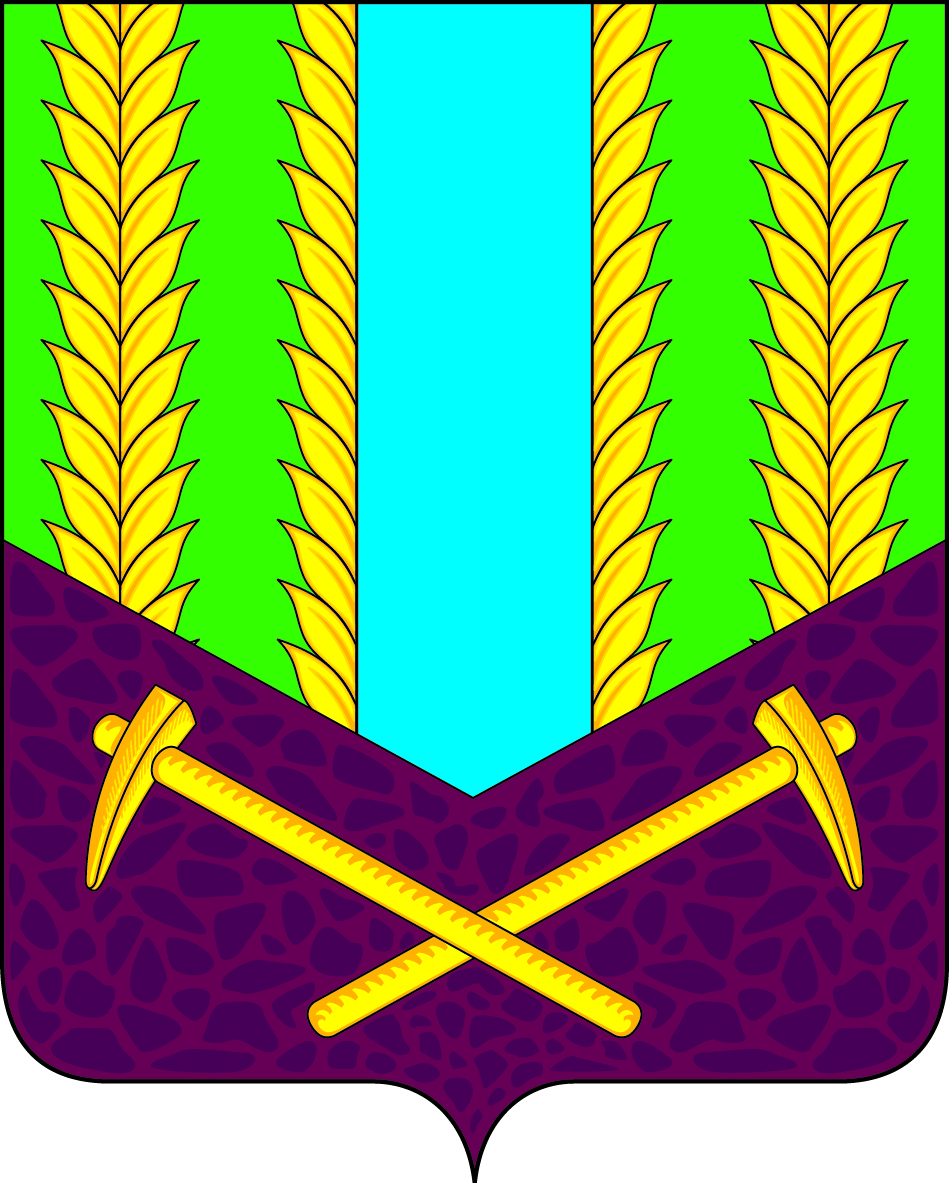 Иркутская областьМуниципальное образование«Тулунский район»ДУМАТулунского муниципального районавосьмого созываРЕШЕНИЕ31 октября 2023г.	                  	                                      № 21г. ТулунОб итогах государственной итоговой аттестации выпускников образовательных организаций в 2023 году Заслушав информацию председателя комитета по образованию - заведующего муниципальным казённым учреждением «Центр методического и финансового сопровождения образовательных учреждений Тулунского муниципального района» Маркатюк Т. Ю. «Об итогах государственной итоговой аттестации выпускников образовательных организаций в 2023 году», руководствуясь ст.27,ст.44 Устава муниципального образования «Тулунский район»,  Дума Тулунского муниципального районаРЕШИЛА:Информацию председателя комитета по образованию - заведующего муниципальным казённым учреждением «Центр методического и финансового сопровождения образовательных учреждений Тулунского муниципального района» Маркатюк Т. Ю. «Об итогах государственной итоговой аттестации выпускников образовательных организаций в 2023 году» принять к  сведению.Председатель Думы Тулунского муниципального района                                           М.С. ШавельПриложение к решению Думы Тулунского муниципального района от 31 октября 2023 г. № 21Об итогах государственной итоговой аттестации выпускников образовательных организаций в 2023 годуВ 2023 году Комитетом по образованию администрации Тулунского муниципального района и образовательными организациями государственная итоговая аттестация (далее - ГИА) выпускников общеобразовательных организаций регламентировалась нормативно-правовыми документами федерального, регионального, муниципального и школьного уровней. Это обеспечило организованное проведение ГИА без нарушений действующего законодательства, связанного с информационной безопасностью и объективностью экзамена.В течение 2022-2023 учебного года Комитетом по образованию администрации Тулунского муниципального района проводилась работа по информационному сопровождению государственной итоговой аттестации по программам основного общего и среднего общего образования: подготовлена и размещена информация об организации государственной итоговой аттестации по образовательным программам основного общего и среднего общего образования на сайтах, информационных стендах школ, Комитета по образованию Тулунского муниципального района;рассмотрены вопросы, регулирующие проведение государственной итоговой аттестации по образовательным программам основного общего и среднего общего образования, на совещаниях руководителей образовательных учреждений, заместителей директоров по УВР, районных методических объединениях в течение года;Комитетом по образованию Тулунского муниципального района проведены обучающие семинары для педагогов, задействованных в качестве работников ППЭ;все педагоги школ, задействованные в качестве работников ППЭ, работники Комитета по образованию, МКУ «Центр МиФСОУ ТМР» прошли обязательное тестирование на cdo.coko38.ru, специалисты, привлекаемые к ГИА-11, прошли дистанционное обучение и тестирование на учебной платформе Рособрнадзора, общественные наблюдатели прошли аккредитацию.организована телефонная «горячая линия» для обучающихся, родителей (законных представителей), педагогов по вопросам ГИА.В течение подготовки и проведения государственной итоговой аттестации соблюдались меры информационной безопасности, а именно: С ноября 2022 г. организована работа по сбору данных в общеобразовательных учреждениях в соответствии с утверждённым Рособрнадзором форматом и составом файлов региональной базы данных. Составление базы данных, программное сопровождение экзаменов осуществляли работники Комитета по образованию Тулунского муниципального района и МКУ «Центр МиФСОУ ТМР».Передача базы данных в РЦОИ осуществляется через защищенный канал VipNet (оформлена лицензия).Назначены лица, ответственные за внесение сведений в федеральную и региональную информационные системы, обработку содержащихся в них информации.В пунктах проведения экзаменов (далее - ППЭ) был организован пропускной режим, который осуществляли сотрудники МО МВД России «Тулунский» и ответственные лица ППЭ.ППЭ были оснащены приборами для подавления сигналов мобильных телефонов, оборудованы системой видеонаблюдения.Блокираторы сигналов подвижной радиотелефонной связи, находящихся в пунктах проведения экзаменов (МОУ «Писаревская СОШ», МОУ «Алгатуйская СОШ», МОУ «Ишидейская ООШ») зарегистрированы и сертифицированы.В целях бесперебойной работы сети Интернет в ППЭ было предусмотрено резервное оборудование. Согласно действующему законодательству в области проведения государственной итоговой аттестации приобретены необходимая техника, расходные материалы, канцелярия.Пункты проведения экзаменов по образовательным программам основного общего и среднего общего образования оснащены переносными металлоискателями.Обеспечен посредством межведомственного взаимодействия общественный порядок в ППЭ проведения ГИА.Обеспечено посредством межведомственного взаимодействия бесперебойное электроснабжение в ППЭ проведения ГИА.Обеспечено посредством межведомственного взаимодействия медицинское сопровождение проведения ГИА.Государственная итоговая аттестация выпускников 9-х классовВ рамках реализации Концепции преподавания русского языка и литературы для проверки навыков устной речи у школьников в 2023 году было организовано проведение итогового собеседования (далее – ИС) как одного из условий допуска к государственной итоговой аттестации по образовательным программам основного общего образования. Для участия в итоговом собеседовании участниками было подано 252 заявления. Были сформированы комиссии в образовательных организациях: комиссии по проведению, комиссии по проверке. Не допущены к прохождению ГИА-2023 по результатам итогового собеседования 4 человека (МОУ «Алгатуйская СОШ», МОУ «Котикская СОШ», МОУ «Гадалейская СОШ»). Успеваемость по итогам ИС составила 98,4% (в 2022 году – 97%, 2021 году – 100%).Государственная итоговая аттестация для выпускников 9 классов Тулунского муниципального района проводилась  в форме основного государственного экзамена (далее - ОГЭ) и государственного выпускного экзамена (далее – ГВЭ) с использованием контрольных измерительных материалов, представляющих собой комплексы заданий стандартизированной формы (КИМ).В 2023 году количество ППЭ в муниципалитете соответствовало общей численности участников ОГЭ, территориальной доступности и вместимости аудиторного фонда: было организовано 4 пункта проведения экзаменов: 3601 - МОУ «Писаревская СОШ», 3603 - МОУ «Алгатуйская СОШ», 3604 - МОУ «Ишидейская ООШ», 3606 - МОУ «Аршанская ООШ». ППЭ были оборудованы  средствами подавления сигналов подвижной связи (Писаревская СОШ, Алгатуйская СОШ, Ишидейская ООШ) и  средствами видеонаблюдения в аудиториях (Аршанская ООШ). В 2023 году применялась технология печати КИМ в ППЭ.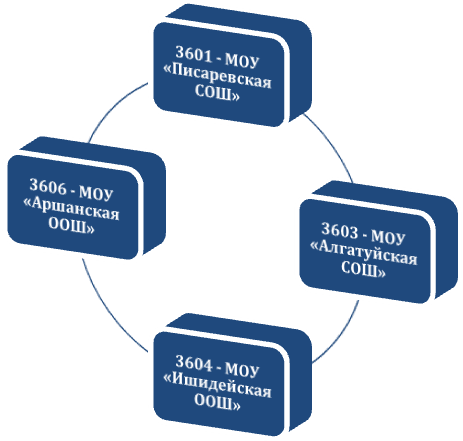 В 2023 году в Тулунском районе завершили обучение в образовательных организациях 316 выпускников основной школы, из них 238 выпускников  были допущены к государственной итоговой аттестации, 64 выпускника обучались по адаптированной образовательной программе и получили свидетельство об обучении, 14 обучающихся не допущены к ГИА, Успеваемость по математике в 2023 году составила 91,14% (в 2022 году – 80,17%, 2021 году - 80,17% , 2019 году – 67%), качество знаний  51,05% (в 2022 году – 34,8%, 2021 году - 16,4% , 2019 году - 31,7%).Не справились с работой по математике – 20 человек – 8,9% (в 2022 году – 16%, 2021 году - 19,66%, 2019 году – 33,3%).Успеваемость по русскому языку в 2023 году составила 97,2% (в 2022 году – 94,5%, 2021 году -  88,7%). Качество знаний по русскому языку -  47,4% (в 2022 году – 44,2%, 2021 году - 35%, 2019 году - 33%, 2018 году -  25,6%). Не справились с работой по русскому языку – 6  человек – 2,8%, ( в 2022 году – 3,5%, 2021 году -  11,11%, 2019 году – 11,5%). Результаты экзаменов по выбору показывают, что  в 2023 году по сравнению с 2022 годом улучшились результаты успеваемости по физике, биологии, истории, информатике, обществознанию, произошло снижение показателей по химии, географии, стабильны результаты по литературе. 7 обучающихся не преодолели минимальный порог по результатам экзамена по выбору. В 2023 году в основной период проведения государственной итоговой аттестации не получили аттестат об основном общем образовании 15% выпускников (35 человек).В сентябре 2023 года организован дополнительный период для сдачи обязательных экзаменов.  Выпускникам 9 класса, не получившим аттестат об основном общем образовании,  предоставлена возможность остаться на повторное обучение в 9 классе;  после успешной сдачи экзаменов в сентябрьский дополнительный период, выпускник имеет право перейти в 10 класс или на 1 курс профессиональных организаций.	По итогам дополнительного периода ГИА-9 из 35 выпускников, не получивших аттестат об основном общем образовании в основной период проведения государственной итоговой аттестации по программам основного общего образования, 28 человек – 80%  (в 2022 году – 36,6%, 2021 году - 93,75%, 2019 году - 25,8%) получили документ об образовании. Таким образом, из 238 участников ГИА-9 получили аттестат об основном общем образовании – 231 человек – 97% (в 2022 году – 87%, 2021 году – 98,7%, 2019 году - 72,6%), 7 человек – 3%  (в  2022 году – 13%, 2021 году – 1,3%, 2019 году - 27,4%) оставлены на повторное обучение в 9 классе по индивидуальному учебному плану.Государственная итоговая аттестация в форме ЕГЭВ 2023 году в Тулунском муниципальном районе сформирован один пункт проведения экзаменов для обучающихся 11 классов – ППЭ 3601 - МОУ «Писаревская СОШ». ППЭ оборудованы в соответствии с действующим законодательством, в 2023 году в ППЭ 3601 действовало 6 аудиторий, аудитории всех ППЭ укомплектованы рабочими станциями (ноутбук, принтер), штабы ППЭ также оснащены основной рабочей станцией (ноутбук, принтер, сканер) и резервной рабочей станцией.В целях повышения уровня доверия граждан к процедурам проведения единого государственного экзамена (далее - ЕГЭ) с 2014 года организовано видеонаблюдение в ППЭ. Средства видеонаблюдения применялись с учетом требований Федерального закона Российской Федерации от 29 декабря 2012 года № 273-ФЗ «Об образовании в Российской Федерации», Порядка проведения государственной итоговой аттестации по образовательным программам среднего общего образования (Приказ Минпросвещения России и Рособрнадзора от 07.11.2018 № 190/1512).В 2023 году применялась технология печати КИМ и сканирования бланков в аудиториях. При участниках ЕГЭ материалы распечатывались, впоследствии, работы сканировались и отправлялись в региональный центр обработки информации.В 2023 году выпускников 11 класса – 72 человека, в государственной итоговой аттестации в форме единого государственного экзамена принимали участие 72 выпускника текущего года, 3 выпускника прошлых лет, желающих улучшить результат, полученный ранее, 1 выпускник, не прошедший ГИА в 2022 году, 1 обучающийся СПО.В декабре 2022 года выпускники 11 классов школ Тулунского района писали итоговое сочинение как допуск к государственной итоговой аттестации. Из 72 обучающихся 11 классов образовательных организаций Тулунского района в декабре 2022 года 71 обучающихся (98,6%) успешно написали итоговое сочинение. В мае 2023 года все обучающиеся общеобразовательных организаций Тулунского района получили допуск к ГИА.Из 72 выпускников средней школы 72 (100%) были допущены к прохождению государственной итоговой аттестации в форме ЕГЭ. В экзамене по русскому языку в форме ЕГЭ принимали участие 72 выпускника текущего года, успешно сдали ЕГЭ - 72 (100%). Успеваемость по русскому языку в 2023 году стабильна на протяжении ряда лет и  составила 100%.С 2019 года выпускники имеют право выбрать для сдачи только один уровень ЕГЭ по математике (базовый или профильный), но при пересдаче этот уровень может быть изменен. Математику профильного уровня  выполняли 27 человек. Успешно сдали экзамен - 25 человек – 92,6% (в 2022 году – 95,5%, 2021 году - 92%,  2020 году - 85,7%). Не перешли минимальный порог 2 выпускника – 7,4% (в 2022 году – 4,5%,  2021 году - 7,9%, 2020 году – 14,3%). Математику базового уровня писали 45 человек, не сдали 3 человека –6,7% (в 2022 году – 10,3%, 2019 году - 10,2%). Успеваемость составила 93,3% (в 2022 году – 89,7%,  2019 году - 89,8%), качество – 67%  (в 2022 году – 56,4%,  2019 году -  47%), средний тестовый балл –13 (в 2022 году – 12,  2019 году – 11), средняя отметка – 3,9 (в  2022 году – 3,6, 2019 году – 3,5).Экзамены по выбору сдавали выпускники, которые желают продолжить обучение в учреждениях высшего и среднего профессионального образования. Самый востребованный из предметов по выбору в 2023 году  - обществознание, его – выбрали 26 участников ГИА  и  физика – 19 человек.   Биологию выбрали  8 выпускников, историю – 7 обучающихся, химия и литература – 4, информатика – 3 человека, география и английский язык - 2. По сравнению с 2022 годом произошло увеличение уровня освоения программ по информатике, истории, математике, но снизился уровень усвоения программ по  физике, химии, биологии, обществознанию, остается стабильным результат по литературе, русскому языку, географии, иностранному языку. Не преодолели минимальный порог экзаменов по выбору 12 человек. В 2023 году не получили аттестат о среднем общем образовании в основной период 5 человек – 6,7% (в 2022 году – 7,9%, 2021 году – 5,75%, 2019 году - 7,4%) (МОУ «Будаговская СОШ» - 3, МОУ «Едогонская СОШ» - 1, МОУ «Котикская СОШ» - 1). Этим выпускникам предоставлено право пересдать математику в дополнительный сентябрьский период.В дополнительный период принял участие 1 человек (успешно сдал).Таким образом, по результатам проведения ГИА-11 из 72 выпускников общеобразовательных организаций Тулунского района получили аттестат о среднем общем образовании 68 человек – 94,4% (в 2022 году – 92,06%). Выпускники 11 классов общеобразовательных организаций Тулунского муниципального района поступили в высшие учебные заведения - 35 (52%), в учреждения среднего профессионального образования 30 чел. (44%), 2 чел. (3%) проходят срочную службу в рядах Российской армии, 1 чел. (1%) трудоустроен.  Не получили аттестат о среднем общем образовании – 4 человека (5,5%), все поступили в учреждения СПО Иркутской области по аттестатам об основном общем образовании.Награждён золотой медалью «За особые успехи в учении» 1 выпускник (МОУ «Котикская СОШ»). В 2023 году в период проведения государственной итоговой аттестации по программам среднего общего образования было выявлено 2 нарушения п. 65 Порядка проведения государственной итоговой аттестации по программам среднего общего образования, утвержденного приказом Минпросвещения России и Рособрнадзора от 07.11.2018 № 190/1512 (наличие справочных материалов). В отношении выпускника МОУ «Писаревская СОШ» (химия) и выпускницы прошлых лет МОУ «Бадарская СОШ» (обществознание) было возбуждено производство по делу об административном правонарушении по факту выявленных нарушений законодательства Российской Федерации об образовании. Ответственность за данное правонарушение предусмотрена частью 4 статьи 19.30 Кодекса Российской Федерации об административных правонарушениях (КоАП РФ).Анализ результатов государственной итоговой аттестации выпускников общеобразовательных учреждений Тулунского муниципального района в 2023 году рассмотрен на заседаниях районного методического совета, районных предметных методических объединениях, совещаниях директоров муниципальных общеобразовательных учреждений.В целях качественной подготовки к государственной итоговой аттестации в 2023/2024 учебном году рекомендовано:Руководителям образовательных организаций: по результатам анализа ГИА образовательной организации внести изменения в программы повышения качества образования, обеспечить их выполнение;обеспечить повышение квалификации педагогических работников в соответствии с профессиональными дефицитами;продолжить реализацию мероприятий направленных на повышение учебной мотивации обучающихся; продолжить контроль в 9 и 11 классах администрацией общеобразовательной организации, с целью оказания своевременной помощи обучающимся, которые показывают низкие результаты.Учителям-предметникам   в  педагогической  деятельности:продолжать планомерную и системную работу по подготовке обучающихся к ГИА (ведение индивидуальных образовательных маршрутов выпускников, карт учета данных внутришкольного мониторинга, участие в проектах, связанных с ОГЭ и ЕГЭ, проведение и подробный анализ диагностических работ);расширить возможности использования цифровых образовательных ресурсов;использовать аналитические и методические материалы сайтов ФИПИ, ГАУ ИО ЦОПМКиМКО. создавать положительное эмоциональное поле взаимоотношений  "учитель   -  ученик",  "учитель   -   учитель",  "ученик - ученик";	осуществлять взаимодействие между семьёй и школой с целью организации совместных действий для решения успешности обучения и социализации личности.Муниципальной методической службе:	- по результатам  анализа государственной итоговой аттестации обеспечить оказание адресной методической помощи педагогическим работникам и административным командам; 	- транслировать опыт педагогов района, добившихся высоких результатов ГИА, на уровне территориальных и районных методических объединений учителей-предметников.Председатель комитета по образованию –заведующий МКУ «Центр МиФСОУ ТМР»                                                Т. Ю. Маркатюк